Jacques 4:77 Soumettez-vous donc à Dieu; résistez au diable, et il fuira loin de vous.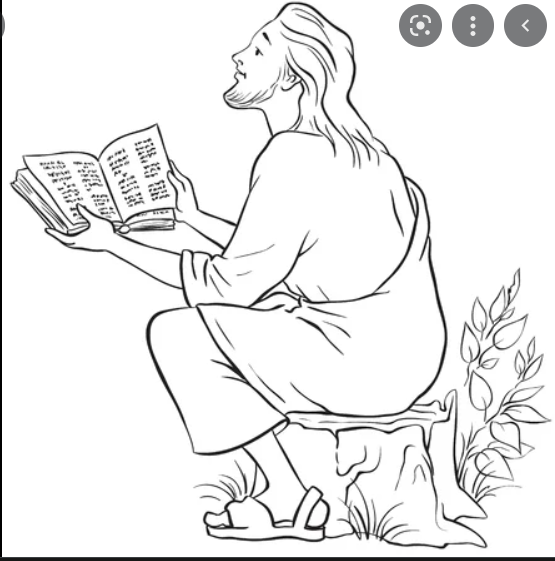 